Mevr. C.A. Gordijn (Chantalle) BSc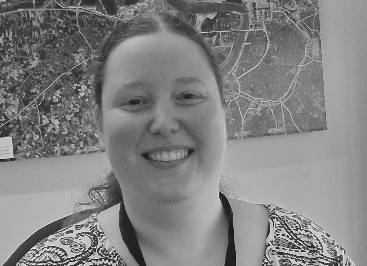 Integrale Veiligheidskunde, Bachelor of ScienceGeboren: 13 juni 1992Opleiding2016-2020 	HBO Integrale Veiligheidskunde te Rotterdam (diploma)		Afstudeerrichting: Stad & Veiligheid2020		Afstudeerstage Binnenlandse Zaken en Koninkrijksrelaties		Afdeling: UBR Bedrijfszorg. Afstudeeronderzoek naar een nieuwe invulling van risico-			inventarisatie en -evaluatie toolkits.2019		Stage: Inholland Hogeschool (intern bij verscheidene locaties)		Stageonderzoek naar het veiligheidsgevoel van studenten en of zij protocollen voor sociaal 		onveilig gedrag kennen en volgen.2015-2016 	Universitair Criminologie te Rotterdam (geen diploma)2012-2014 	Universitair Psychologie te Leiden (geen diploma)Carrière2023-heden	Junior Adviseur bij Kappetijn Safety Specialists2022		KAM Coördinator bij HEKO B.V.ProfielMevr. Gordijn is sinds de universiteit bezig met veiligheid gerelateerde zaken. Vanuit criminele psychologie en criminologie is zij uitgekomen bij de bedrijfsveiligheid. Sinds augustus 2023 is zij werkzaam bij Kappetijn Safety Specialists. Zij ondersteunt in diverse projecten voor rangeerterreinen en distributiecentra. Belangrijke competentiesResultaatgerichtTekstueel sterkAnalytisch vermogenLeergierigGeselecteerde projectenOnderzoeker van een concept bedrijfsbrandweerrapport op een rangeerterrein. Het onderzoek bevat het actualiseren van het conceptrapport. Opdrachtgever: ProRail.Adviseur/ondersteuner van een bedrijfsnoodplan op een distributiecentrum. De ondersteuning bevat het tot stand brengen van het bedrijfsnoodplan met compliance, actualiteit en volledigheid. Opdrachtgever: EDCO.